Society for Biomaterials and Artificial Organs (India)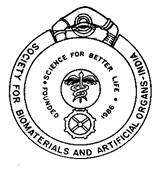 (Regd. No. 110/86)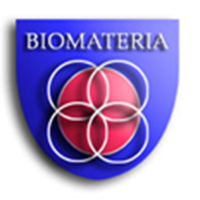 Sree Chitra Tirunal Institute for Medical Sciences and TechnologyBiomedical Technology Wing, PoojappuraThiruvananthapuram 695 012 INDIAPhone: +91 471 2520 434, 	https://biomaterials.org.in/Member, International Union of Societies for Biomaterials Sciences & Engineering, http://www.iusbse.orgPROFORMA FOR NOMINATIONYoung Woman Innovator AwardResearch Area (Please specify)Invention/Technology(Those are translated into clinically validated products at TRL level 6 or above)Invention / TechnologyTRL LevelList of Awards and Honours (national and international level)National International List of patents granted (National and international)NationalInternationalList of papers published in Journals/proceedings related to the specific innovationBrief description of the scientific aspects of the specific innovation for which the nomination is made: (500 words)Brief Description of the Products: (500 words)
Processes resulting from the Innovation, highlighting their industrial importance and TRL level analysisCertified that the information given above is correct to the best of my knowledge.Place: Date*Nominations should be submitted by Head of Institute/Industry or by Member of Executive Committee of SBAOIName of the Nominee:Contact Details of Nominee:Address (Office)(Residence)Date of birth of Nominee & Sex:
(Only female candidates are eligible)Present designation of the NomineeCategory (Click on the box to select)Category (Click on the box to select) Academia,  Research organization,  Industry Academia,  Research organization,  IndustryName of the organization in which the Nominee is workingAcademic Qualifications of Applicant:(Bachelor's degree onwards, with University, year, subject, Division/CGPA)Academic Qualifications of Applicant:(Bachelor's degree onwards, with University, year, subject, Division/CGPA)Academic Qualifications of Applicant:(Bachelor's degree onwards, with University, year, subject, Division/CGPA)Academic Qualifications of Applicant:(Bachelor's degree onwards, with University, year, subject, Division/CGPA)Academic Qualifications of Applicant:(Bachelor's degree onwards, with University, year, subject, Division/CGPA)Academic Qualifications of Applicant:(Bachelor's degree onwards, with University, year, subject, Division/CGPA)DegreeUniversityYearSubjectDivision/CGPANominator’s SignatureName DesignationAddress